Übung im Strafrecht für Anfänger II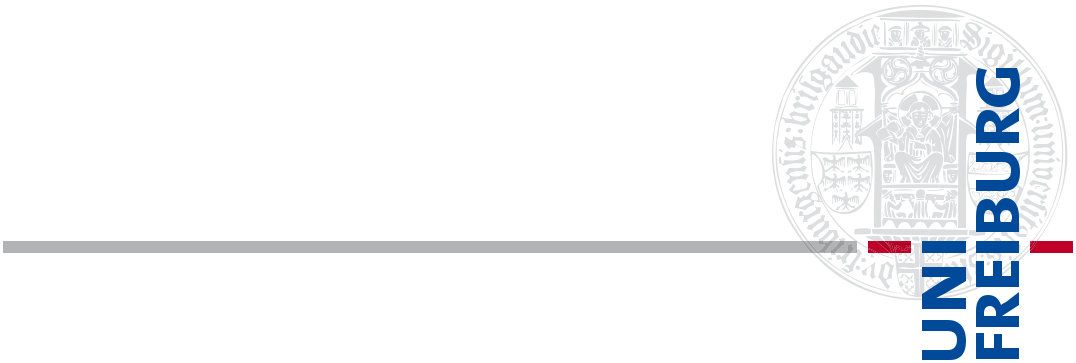 Sommersemester 2020Albert-Ludwigs-Universität Freiburg . Rechtswissenschaftliche FakultätInstitut für Strafrecht und Strafprozessrecht, Abt. 1Stand: Februar 2020Name, Vorname:(vom/von der Studenten/Studentin auszufüllen)Matr.-Nr.:(vom/von der Studenten/Studentin auszufüllen)E-Mail-Adresse:(vom/von der Studenten/Studentin auszufüllen)Abgabedatum (bezogen auf körperliche Version):(vom/von der Studenten/Studentin auszufüllen)HausarbeitDieses Deckblatt sowie die unterschriebene Eigenhändigkeitserklärung sind lose der Hausarbeit als erste Seiten beizufügen!Die personenbezogenen Daten werden nur am Lehrstuhl erfasst, anschließend wird das Deckblatt von der Arbeit getrennt, so dass die Anonymität bei der Korrektur gewahrt ist.Die Hausarbeit selbst bitte am Ende mit der Matrikelnummer unterschreiben!